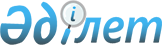 Об определении специализированных мест для организации и проведения мирных собраний, порядка их использования, норм их предельной заполняемости, требований к их материально-техническому и организационному обеспечению, границ прилегающих территорий, в которых запрещено проведение пикетирования по Уланскому районуРешение Уланского районного маслихата Восточно-Казахстанской области от 21 октября 2020 года № 404. Зарегистрировано Департаментом юстиции Восточно-Казахстанской области 11 ноября 2020 года № 7790
      Примечание ИЗПИ.

      В тексте документа сохранена пунктуация и орфография оригинала.
      В соответствии с подпунктом 15) пункта 1 статьи 6 Закона Республики Казахстан от 23 января 2001 года "О местном государственном управлении и самоуправлении в Республике Казахстан", статьями 8, 9 Закона Республики Казахстан от 25 мая 2020 года "О порядке организации и проведения мирных собраний в Республике Казахстан", Уланский районный маслихат РЕШИЛ:
      1. Определить специализированные места для организации и проведения мирных собраний, порядок их использования, нормы их предельной заполняемости, требования к их материально-техническому и организационному обеспечению, границы прилегающих территорий, в которых запрещено проведение пикетирования по Уланскому району согласно приложению к настоящему решению. 
      2. Настоящее решение вводится в действие по истечении десяти календарных дней после его первого официального опубликования. Специализированные места для организации и проведения мирных собраний, порядок их использования, нормы их предельной заполняемости, требования к их материально-техническому и организационному обеспечению, границы прилегающих территорий, в которых запрещено проведение пикетирования по Уланскому району
      1. Настоящие специализированные места для организации и проведения мирных собраний, порядок их использования, нормы их предельной заполняемости, требования к их материально-техническому и организационному обеспечению направлены на обеспечение реализации установленного Конституцией Республики Казахстан права граждан Республики Казахстан собираться мирно, без оружия, проводить собрания, митинги и демонстрации, шествие и пикетирование.
      Запрещается проведение мирных собраний в иных местах, за исключением пикетирования.
      Мирные собрания не могут начинаться ранее 09:00 часов и заканчиваться позднее 20:00 часов по местному времени в день проведения мирных собраний.
      2. Специализированным местом для организации и проведения мирных собраний в Уланском районе определить площадь у Дома культуры, расположенной по улице Заки Ахметова № 26/1, посҰлок Касыма Кайсенова. Материально-техническое оснащение: искусственное освещение; точка для подключения электроэнергии; 10 парковочных мест (10 заезда, 10 выезда). Норма предельной наполняемости до 200 человек.
      3. Маршрут шествий и демонстраций: посҰлок Касыма Кайсенова от улицы Заки Ахметова № 9/1 до Дома культуры по улице Заки Ахметова № 26/1. Протяженность маршрута составляет 1 километр: вдоль улицы имеется уличное освещение. Норма предельной наполняемости до 200 человек.
      4. Представитель акимата Уланского района, при положительном рассмотрении уведомления/заявления, совместно с организатором или представителем организатора мирного собрания выезжает на специализированное место проведения за один день для согласования порядка проведения мирного собрания по вопросам:
      1) отличительного знака организаторов мирных собраний;
      2) для определения периметра и ознакомления с материально-техническими характеристиками места проведения;
      3) использования организатором или представителем организатора при проведении мирных собраний звукоусиливающих технических средств с уровнем звука, соответствующим законодательству Республики Казахстан, плакаты, транспаранты и иные средства наглядной агитации, а также транспортные средства в случаях, предусмотренных настоящим Законом;
      4) использования организатором или представителем организатора средств аудиовизуальной техники, а также техники для произведения видео и фотосъемки при проведении мирных собраний;
      5) для ознакомления с маршрутом шествия и демонстрации.
      5. В день проведения мирного собрания организаторам и его участникам необходимо соблюдать требования статей 5 и 6 Закона Республики Казахстан от 25 мая 2020 года "О порядке организации и проведения мирных собраний в Республике Казахстан (далее – Закон).
      6. Определить границами, в которых запрещено проведение пикетирования расстояние не менее 200 метров от прилегающих территорий объектов, предусмотренных пунктом 5 статьи 9 Закона.
					© 2012. РГП на ПХВ «Институт законодательства и правовой информации Республики Казахстан» Министерства юстиции Республики Казахстан
				
      Председатель сессии 

А. Коробов

      Секретарь маслихата Уланского района 

О. Сыдыков
Приложение к решению 
Уланского районного маслихата 
№ 404 от "21" октября 2020 года